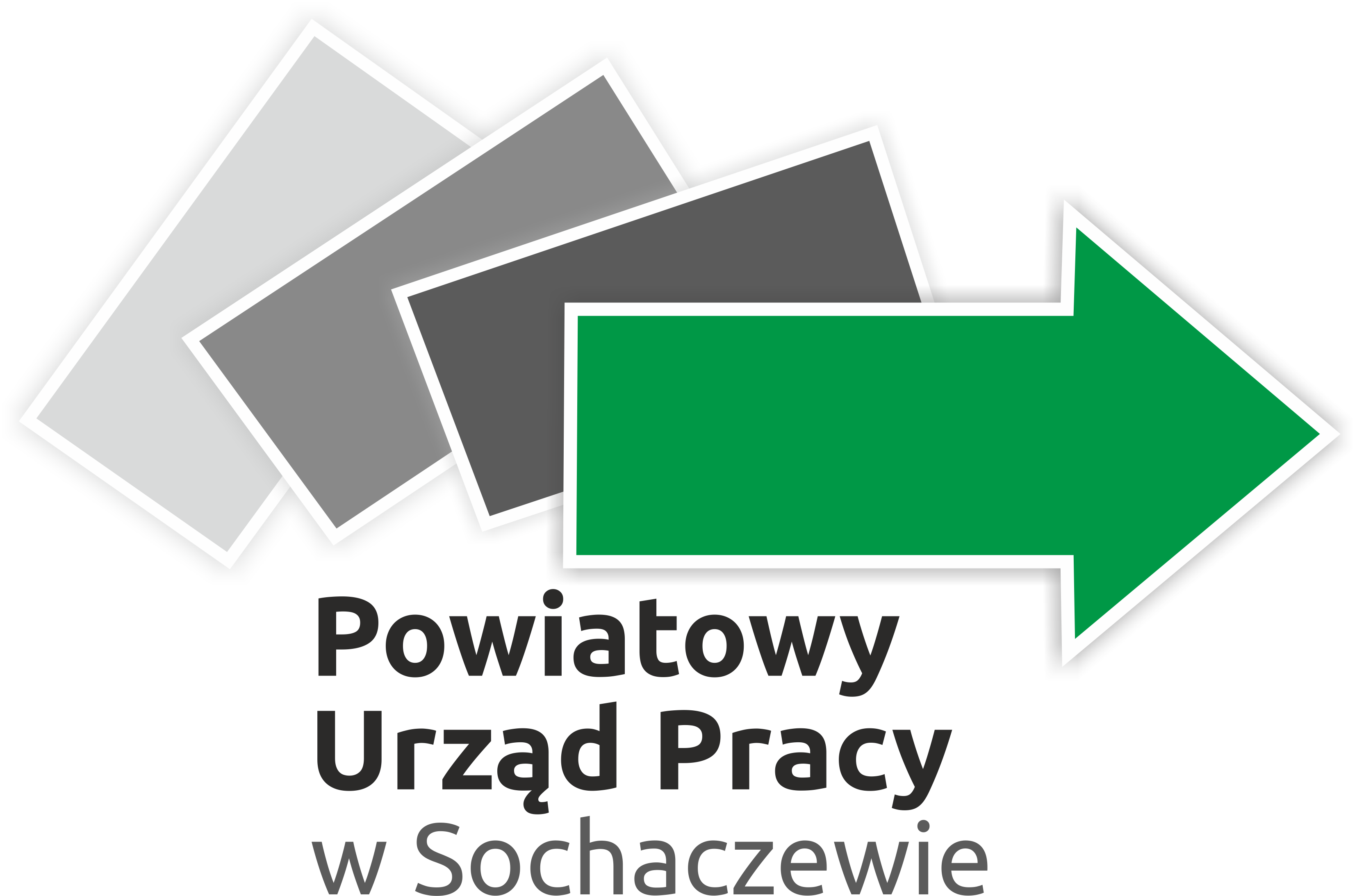 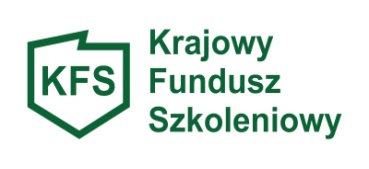 .............................................                                                              Sochaczew, dnia …………………………………                           (pieczątka pracodawcy)   Starosta Powiatu Sochaczewskiego   za pośrednictwem    Powiatowego Urzędu Pracy w SochaczewieWniosek o przyznanie środków z Krajowego Funduszu Szkoleniowego na sfinansowanie kosztów kształcenia ustawicznego pracowników i pracodawcyNa podstawie art. 69 b ustawy z 20 kwietnia 2004 r. o promocji zatrudnienia i instytucjach rynku pracy (Dz. U. z 2022r., poz. 690), Rozporządzenia Ministra Pracy i Polityki Społecznej z dnia 14 maja 2014 r. w sprawie przyznawania środków z Krajowego Funduszu Szkoleniowego (Dz. U. z 2018r., poz. 117).I. DANE PRACODAWCY1.  Nazwa podmiotu zgodnie z dokumentami rejestrowymi (przy osobie fizycznej imię, nazwisko,   PESEL): ….……………………..……………………………………………………………………..………….…………………………………..……………………………………..……………………………………………………………………..……………….……………………………..2.  Adres siedziby pracodawcy:……………………………………..……………………………………………………………………..……………………...……………………………………………………………………………………………………………………………………………………………………….……………3.  Miejsce prowadzenia działalności gospodarczej (pełen adres):……………………………………..……………………………………………………………………..……………………….……………………..………………………………………………………………………………………………………………………………….…………………………Numer: NIP………………..…………………  REGON……………………………………… KRS/CEIDG....………………...…Dane teleadresowe pracodawcy (nr telefonu, adres poczty elektronicznej): ………………………………………………………………………………………………………………………………………………….…………Przeważający rodzaj działalności według PKD ….…………………………………………………………………..…………7.  Forma własności …………………………………………………………………………………...………………………………………./np. skarbu państwa, państwowych osób prawnych, samorządowa, komunalna, krajowych osób fizycznych, prywatna, zagraniczna, mieszana – podać jaka/8.  Forma prawna działalności gospodarczej…………………………….…………………………………………………...………/spółdzielnia, spółka (podać jaka), osoba fizyczna prowadząca działalność gospodarczą, inna (podać jaka)/9.  Czy działalność prowadzona jest w sektorze transportu drogowego: TAK / NIE (właściwe zaznaczyć)**Odpowiedź przeczącą należy zaznaczyć w przypadku, gdy beneficjent pomocy de minimis w ogóle nie prowadzi działalności gospodarczej w sektorze transportu drogowego albo prowadząc jednocześnie działalność gospodarczą w sektorze transportu drogowego oraz inną działalność gospodarczą, posiada on rozdzielność rachunkową działalności prowadzonej w sektorze transportu drogowego zapobiegającą ewentualnym przypadkom subsydiów krzyżowych, a udzielona pomoc de minimis przeznaczona jest wyłącznie na działalność inną niż działalność w sektorze transportu drogowego.Rozdzielność rachunkowa określonej działalności gospodarczej polega na prowadzeniu odrębnej ewidencji dla tej działalności gospodarczej oraz prawidłowym przypisywaniu przychodów i kosztów na podstawie konsekwentnie stosowanych i mających obiektywne uzasadnienie metod, a także określeniu w dokumentacji, o której mowa w art. 10 ustawy z dnia 29 września 1994r. o rachunkowości (Dz. U. z 2021r., poz.217 z późn. zm.), zasad prowadzenia odrębnej ewidencji oraz metod przypisywania kosztów i przychodów.10. Średnioroczne zatrudnienie¹ /w co najmniej jednym roku z dwóch ostatnich lat obrotowych/:………………..………...11. Wielkość przedsiębiorstwa zgodnie z Ustawą z dnia 6 marca 2018r. Prawo przedsiębiorców              (Dz. U. z 2022r. poz. 24).  mikroprzedsiębiorca²              mały przedsiębiorca³               średni przedsiębiorca⁴          inny1 średnioroczne zatrudnienie określa się w przeliczeniu na pełne etaty, nie uwzględniając pracowników przebywających na urlopach macierzyńskich, urlopach na warunkach urlopu macierzyńskiego, urlopach ojcowskich, urlopach rodzicielskich i urlopach wychowawczych, a także zatrudnionych w celu przygotowania zawodowego.2 mikroprzedsiębiorca – przedsiębiorca, który w co najmniej jednym roku z dwóch ostatnich lat obrotowych spełniał łącznie następujące warunki:a) zatrudniał średniorocznie mniej niż 10 pracowników oraz;b) osiągnął roczny obrót netto ze sprzedaży towarów, wyrobów i usług oraz z operacji finansowych nieprzekraczający równowartości w złotych 2 milionów euro, lub sumy aktywów jego bilansu sporządzonego na koniec jednego z tych lat nie przekroczyły równowartości w złotych 2 milionów euro.3 mały przedsiębiorca – przedsiębiorca, który w co najmniej jednym roku z dwóch ostatnich lat obrotowych spełniał łącznie następujące warunki:a) zatrudniał średniorocznie mniej niż 50 pracowników oraz;b) osiągnął roczny obrót netto ze sprzedaży towarów, wyrobów i usług oraz z operacji finansowych nieprzekraczający równowartości w złotych 10 milionów euro, lub sumy aktywów jego bilansu sporządzonego na koniec jednego z tych lat nie 
przekroczyły równowartości w złotych 10 milionów euro  –  i który nie jest mikroprzedsiębiorcą4 średni przedsiębiorca – przedsiębiorca, który w co najmniej jednym roku z dwóch ostatnich lat  obrotowych spełniał łącznie następujące warunki:a) zatrudniał średniorocznie mniej niż 250 pracowników orazb) osiągnął roczny obrót netto ze sprzedaży towarów, wyrobów i usług oraz z operacji finansowych nieprzekraczający równowartości w złotych 50 milionów euro, lub sumy aktywów jego bilansu sporządzonego na koniec jednego z tych lat nie 
przekroczyły równowartości w złotych 43 milionów euro – i który nie jest mikroprzedsiębiorcą ani małym przedsiębiorcą.UWAGA:W przypadku przedsiębiorcy wykonującego działalność gospodarczą krócej niż rok, jego 
przewidywany obrót netto ze sprzedaży towarów, wyrobów i usług oraz operacji finansowych, a także                średnioroczne zatrudnienie oszacowuje się na podstawie danych za ostatni okres, udokumentowany przez przedsiębiorcę.Wyrażone w euro wielkości, przelicza się na złote według średniego kursu ogłaszanego przez 
Narodowy Bank Polski w ostatnim dniu roku obrotowego wybranego do określenia statusu 
przedsiębiorcy.Określając wielkość przedsiębiorcy należy brać pod uwagę stan zatrudnienia i wielkość obrotów 
zarówno wnioskodawcy jak również podmiotów z nim powiązanych.12. Liczba pracowników zatrudnionych na podstawie umowy o pracę, powołania, wyboru, mianowania, lub spółdzielczej umowy o pracę zgodnie z art. 2 ustawy z dnia 26 czerwca 1974r. Kodeks Pracy (Dz. U. z 2022r., poz. 655) na dzień złożenia wniosku: ……………………………………..…………13.  Kształceniu ustawicznemu podlegać będzie:                     pracodawca w liczbie:  …………………                     pracownik w liczbie:     ………………...14.  Liczba osób, które mają wziąć udział w kształceniu ustawicznym zgodnie z priorytetami Ministra Rodziny i Polityki Społecznej na rok 2022:□  Priorytet 1 - wsparcie kształcenia ustawicznego osób zatrudnionych w firmach, które na skutek pandemii COVID–19, musiały podjąć działania w celu dostosowania się do zmienionej sytuacji rynkowej –  liczba osób ………..□ Priorytet 2 - wsparcie kształcenia ustawicznego osób powracających na rynek pracy po przerwie związanej ze sprawowaniem opieki nad dzieckiem - liczba osób …….□ Priorytet 3 - wsparcie kształcenia ustawicznego w zidentyfikowanych w danym powiecie                         lub województwie zawodach deficytowych - liczba osób ……….□ Priorytet 4 - wsparcie kształcenia ustawicznego osób pracujących będących członkami rodzin wielodzietnych – liczba osób ……..□ Priorytet 5 - wsparcie kształcenia ustawicznego pracowników Centrów Integracji Społecznej, Klubów Integracji Społecznej, Warsztatów Terapii Zajęciowej, Zakładów Aktywności Zawodowej, członków lub pracowników spółdzielni socjalnych oraz pracowników zatrudnionych w podmiotach posiadających status przedsiębiorstwa społecznego wskazanych na liście/rejestrze przedsiębiorstw społecznych prowadzonym przez MRiPS - liczba osób …….□  Priorytet 6 - wsparcie kształcenia ustawicznego w związku z zastosowaniem w firmach nowych technologiii narzędzi pracy, w tym także technologii i narzędzi cyfrowych oraz podnoszenie kompetencji cyfrowych -liczba osób ………….□ Priorytet 7 - wsparcie kształcenia ustawicznego osób pracujących w branży motoryzacyjnej -            liczba osób ……….15. Pracodawca w bieżącym roku złożył wniosek lub zamierza wnioskować o środki Krajowego Funduszu Szkoleniowego  na sfinansowanie kształcenia ustawicznego w innym Powiatowym Urzędzie Pracy                 TAK, w Urzędzie Pracy w ……………………….............                  NIE16. Nazwisko i imię osoby wskazanej i umocowanej do podpisania umowy (umocowanie to musi wynikać z dokumentów rejestrowych/założycielskich pracodawcy lub załączonych pełnomocnictw)…….…………..………………………………………………………………………………………………..………………………………………..17. Nr rachunku bankowego na który zostaną przekazane środki w przypadku pozytywnego rozpatrzenia wniosku: __ __-__ __ __ __-__ __ __ __-__ __ __ __- __ __ __ __-__ __ __ __-__ __ __ __18. Osoba upoważniona ze strony Pracodawcy do kontaktu z Urzędemimię i nazwisko 	………………..………………………………………………………………………………………………………….………nr telefonu, e-mail     ……………………………………………………………………………………………………….…..................II.  TERMIN, WYSOKOŚĆ I PRZEZNACZENIE WSPARCIATermin realizacji …..................................................................................................................................... (od początku pierwszej formy kształcenia, do końca trwania ostatniej formy)Całkowity koszt planowanych działań związanych z kształceniem ustawicznym: ……………….…………..złSłownie:……………………….…………………………………………...…………………..………………………………………………….złw tym:- kwota wnioskowana z KFS ………..………………….złsłownie:………………………………………………………………………..….…………………………....……..............................zł- kwota wkładu własnego wnoszonego przez pracodawcę ......…………………..złsłownie:………………………...……………………………………………………………..………………..…...……………………………złUwaga:Wnioskowana wysokość środków KFS nie może uwzględniać kosztów związanych z dojazdem, wyżywieniem, zakwaterowaniem........................................................                                      ……………………………………………………………………….        (miejscowość, data) 			             (pieczątka i podpis pracodawcy lub osoby                                                                                         						          upoważnionej  do reprezentowania pracodawcyIII. Informacje o uczestnikach kształcenia ustawicznegoIV. INFORMACJA O PLANOWANYCH FORMACH KSZTAŁCENIA USTAWICZNEGO W 2022r.*należy dodać odpowiednie kolumny aby uwzględnić wszystkie działaniaV. Uzasadnienie wniosku z uwzględnieniem poniższych elementów:krótki opis obecnych lub przyszłych potrzeb pracodawcy w obszarze kształcenia ustawicznego;zgodność kompetencji nabywanych przez uczestników kształcenia ustawicznego z potrzebami lokalnego lub regionalnego rynku pracy;zgodność planowanych działań z określonymi na 2022 rok priorytetami wydatkowania środków KFS;związek wybranych działań z planami dotyczącymi dalszego zatrudnienia uczestników kształcenia ustawicznego oraz działalności firmy w przyszłości.…………………………………………………………………………………………………………………………………………………………….…………………………………………………………………………………………………………………………………………………………….…………………………………………………………………………………………………………………………………………………………….…………………………………………………………………………………………………………………………………………………………….…………………………………………………………………………………………………………………………………………………………….…………………………………………………………………………………………………………………………………………………………….…………………………………………………………………………………………………………………………………………………………….	……………………………………………………………………………………………………………..……………………………………………..	……………………………………………………………………………………………………………..……………………………………………..	……………………………………………………………………………………………………………..……………………………………………..	……………………………………………………………………………………………………………..……………………………………………..    …………………………………………………………………………………………………………………………………………………………………………………………………………………………………………………………………………..……………………………………………..                                                                                                                                                                                      ..............................................                                                             ……………………………………………………….….    (miejscowość, data) 			           	                                    (pieczątka i podpis pracodawcy lub osoby                                                                                         						                              upoważnionej  do reprezentowania pracodawcy)VI. ZAŁĄCZNIKI:1. Załącznik nr 1 – Informacje dotyczące osoby planowanej do objęcia kształceniem ustawicznym- dostarczyć do Urzędu po rozpatrzeniu wniosku, przed podpisaniem umowy.2. Załącznik nr 2 - Oświadczenie pracownika/pracodawcy objętego kształceniem ustawicznym                     o wyrażeniu zgody na przetwarzanie danych osobowych - dostarczyć do Urzędu po rozpatrzeniu wniosku, przed podpisaniem umowy.3.Załącznik nr 3 - Uzasadnienie wyboru realizatora usługi kształcenia ustawicznego finansowanej             ze środków KFS - kurs/szkolenie wraz z ofertą wybranego realizatora usługi kształcenia zawierającą wzór dokumentu potwierdzającego kompetencje nabyte przez uczestnika i program kursu/szkolenia.4.Załącznik 3a - Uzasadnienie wyboru realizatora usługi kształcenia ustawicznego finansowanej               ze środków KFS - studia podyplomowe wraz z ofertą z uczelni potwierdzającą kierunek wybranych studiów podyplomowych z wyraźnie określoną datą rozpoczęcia i zakończenia nauki (dzień, miesiąc, rok), wysokość opłat oraz system płatności (jednorazowo, ratalnie).5.Załącznik nr 3b - Uzasadnienie wyboru realizatora usługi kształcenia ustawicznego finansowanej         ze środków KFS - egzamin wraz z ofertą wybranego realizatora usługi kształcenia zawierającą wzór dokumentu potwierdzającego kompetencje nabyte przez uczestnika).6. Załącznik nr 3c - Informacje dotyczące realizatora badań lekarskich.7. Załącznik nr 3d - Informacje dotyczące realizatora ubezpieczenia od NNW.8.Załącznik nr 4 - Oświadczenie o wielkości otrzymanej pomocy de minimis przez przedsiębiorstwo        w okresie bieżącego roku podatkowego oraz w ciągu dwóch poprzedzających go lat podatkowych.9. Załącznik nr 5 - Oświadczenie o otrzymanej pomocy de minimis w rolnictwie lub rybołówstwie oraz innej pomocy publicznej przez przedsiębiorstwo w okresie bieżącego roku podatkowego oraz w ciągu dwóch poprzedzających go lat podatkowych.10. Załącznik nr 6 – Oświadczenie do priorytetu 111. Załącznik nr 7 - Oświadczenie do priorytetu 212. Załącznik nr 8 - Oświadczenie do priorytetu 413. Załącznik nr 9 - Oświadczenie do priorytetu 714. Formularz informacji przedstawianych przy ubieganiu się o pomoc de minimis.15. Kopia dokumentu potwierdzającego oznaczenie formy prawnej prowadzonej działalności –                  w przypadku braku wpisu do Krajowego Rejestru Sadowego lub Centralnej Ewidencji i Informacji               o Działalności Gospodarczej.  16. Kserokopie umów o pracę osób pełniących funkcje zarządcze w spółkach akcyjnych lub spółkach                              z ograniczoną odpowiedzialnością, potwierdzonych za zgodność z oryginałem.Oświadczenie Pracodawcy:1. Jestem pracodawcą w rozumieniu przepisów ustawy o promocji zatrudnienia i instytucjach rynku pracy (Dz. U. z 2022r. poz. 690), ponieważ zatrudniam/y co najmniej jednego pracownika.2. Nie zalegam / zalegam* w dniu złożenia niniejszego wniosku z wypłacaniem wynagrodzeń pracownikom oraz z opłacaniem należnych składek na ubezpieczenia społeczne, zdrowotne, Fundusz Pracy, Fundusz Gwarantowanych Świadczeń Pracowniczych.3. Nie znajduję / znajduję* się w stanie likwidacji i upadłości.4. Nie jestem / jestem* w trakcie zwolnień grupowych.5. Nie mam zadłużenia / mam zadłużenie* wobec Skarbu Państwa w opłatach z tytułu podatków.6. Spełniam/ nie spełniam* warunki rozporządzenia komisji (UE) Nr 1407/2013 z dnia 18 grudnia 2013r. w sprawie  stosowania art. 107 i 108 Traktatu o funkcjonowaniu Unii Europejskiej do pomocy de minimis   (Dz. Urz. UE L 352   z 24.12.2013r.). □ nie dotyczy7. Spełniam / nie spełniam* warunki/ów rozporządzenia komisji (UE) Nr 1408/2013 z dnia 18 grudnia 2013r. w sprawie stosowania art. 107 i 108 Traktatu o funkcjonowaniu Unii Europejskiej do pomocy de minimis w sektorze rolnym (Dz. Urz. UE L 352 z 24.12.2013r.). □ nie dotyczy8. Zobowiązuję się do złożenia w dniu podpisania umowy dodatkowego oświadczenia o uzyskanej pomocy publicznej, jeżeli w okresie od dnia złożenia wniosku do dnia podpisania umowy ze starostą otrzymam pomoc publiczną.9. Jestem świadomy, że dane osobowe dotyczące mojej osoby/dane podmiotu, w tym imię i nazwisko osoby wskazanej przez pracodawcę do kontaktów będą zbierane, przetwarzane, udostępniane                     i archiwizowane dla celów związanych z rozpatrywaniem wniosku oraz realizacją umowy, o której mowa w rozporządzeniu MPiPS z dnia 14 maja 2014r. w sprawie przyznawania środków z Krajowego Funduszu Szkoleniowego (Dz. U. z 2018r. poz. 117), zgodnie z rozporządzeniem Parlamentu Europejskiego i Rady (UE) 2016/679 z dnia 27 kwietnia 2016 r. w sprawie ochrony osób fizycznych             w związku z przetwarzaniem danych osobowych i w sprawie swobodnego przepływu takich danych oraz uchylenia dyrektywy 95/46/WE (ogólne rozporządzenie o ochronie danych) a także innych przepisów dotyczących ochrony danych osobowych.10. Oświadczam, że osoby wskazane do udziału w formach kształcenia ustawicznego finansowanego ze środków Krajowego Funduszu Szkoleniowego spełniają / nie spełniają* definicji osoby współpracującej zgodnie z art.8 ust. 11 ustawy o systemie ubezpieczeń społecznych (za osobę współpracującą uważa się: małżonka, dzieci własne lub dzieci drugiego małżonka i dzieci przysposobione, rodziców oraz macochę i ojczyma pozostających we wspólnym gospodarstwie domowym i współpracujących przy prowadzeniu działalności).11. Oświadczam, że wskazane oferty kształcenia ustawicznego obejmują / nie obejmują* kosztów związanych z zakwaterowaniem, wyżywieniem, przejazdami oraz kosztów delegacji.12. Oświadczam, że oferta realizatora usługi kształcenia ustawicznego wybrana do realizacji form kształcenia ustawicznego finansowanych ze środków KFS jest/nie jest* konkurencyjna merytorycznie i cenowo w stosunku do ofert innych realizatorów oferujących formy kształcenia o tożsamej tematyce.13. Jestem poinformowany o obowiązku zawarcia umowy z pracownikami, którym zostaną sfinansowane koszty kształcenia ustawicznego.14. Oświadczam, że zapoznałem się z treścią art. 69 a i 69 b ustawy z dnia 20 kwietnia 2004 r. o promocji zatrudnienia i instytucjach rynku pracy (Dz. U. z 2022 r. poz. 690) oraz Rozporządzeniem Ministra Pracy i Polityki Społecznej z dnia 14 maja 2014 r. w sprawie przyznawania środków z Krajowego Funduszu Szkoleniowego (Dz. U. z 2018 r. poz. 117).15. Zapoznałam/łem się z zasadami przyznawania środków KFS obowiązującymi w Powiatowym Urzędzie Pracy w Sochaczewie i zobowiązuję się do ich przestrzegania.16. Jestem świadomy(a), że kształcenie ustawiczne pracowników i pracodawcy w ramach Krajowego Funduszu Szkoleniowego jest finansowane ze środków publicznych i w związku z tym podlega szczególnym zasadom rozliczania.17. Osoby, które zostaną objęte wsparciem KFS są zatrudnione na podstawie umowy o pracę, a czas trwania umowy nie jest krótszy niż czas trwania działań zaplanowanych we wniosku.18. Zobowiązuję się do niezwłocznego powiadomienia Powiatowego Urzędu Pracy w Sochaczewie, jeżeli w okresie od dnia złożenia wniosku do dnia podpisania umowy ulegnie zmianie stan prawny         lub faktyczny wskazany w dniu złożenia wniosku.19. Znam i rozumiem przepisy wewnątrzwspólnotowe i krajowe dotyczące pomocy publicznej                 dla przedsiębiorców.  .......................................................                                      ……………………………………………………………………….        (miejscowość, data) 			                                                  (pieczątka i podpis pracodawcy lub osoby upoważnionej  
                                                                                                                                                                         do reprezentowania pracodawcy)*niepotrzebne skreślić                                                                                                                 Załącznik nr 1Informacje dotyczące osoby planowanej do objęcia kształceniem ustawicznym (zaznaczyć właściwe)*:* dla każdego uczestnika kształcenia ustawicznego sporządzić osobną tabelę                                                                                                                                                                                                            ……………………………………………………………................													                                  (pieczątka i podpis pracodawcy lub osoby                                                                                                                                                                                                                                                                  upoważnionej do reprezentowania pracodawcy)                                                                                                                                                                                                                                                                                                                                                                                                                                                                                                                                                                                                                                          Załącznik nr 2………………………………………………………………………/imię i nazwisko osoby objętej wsparciem z KFS/………………………………………………………………………
                    /data urodzenia/Klauzula informacyjna dotycząca przetwarzania danych osobowych w Powiatowym Urzędzie Pracy         w SochaczewieNa podstawie Rozporządzenia Parlamentu Europejskiego i Rady (UE) 2016/679 z 27 kwietnia 2016 r.                    w sprawie ochrony osób fizycznych w związku z przetwarzaniem danych osobowych i w sprawie swobodnego przepływu takich danych oraz uchylenia dyrektywy 95/46/WE (dalej RODO) informujemy,                                           że Administratorem Państwa danych osobowych jest Powiatowy Urząd Pracy w Sochaczewie reprezentowany przez Dyrektora. Administrator przetwarza Państwa dane osobowe na podstawie art. 6 ust. 1 lit. b       oraz c RODO, tj. wykonanie umowy oraz w związku z ustawą z dnia 20.04.2004 r. o promocji zatrudnienia          i instytucjach rynku pracy. Szczegółowe informacje na temat zasad przetwarzania danych przez                           Administratora w tym opis praw przysługujących Państwu w związku z przetwarzaniem danych, jest dostępny na stronie internetowej Urzędu Pracy w zakładce „Ochrona danych osobowych” oraz w siedzibie Urzędu.                                                                                      ..............................................................................……….			                                 			               (data, czytelny podpis osoby korzystającej								                       z procesu kształcenia ustawicznego)Załącznik nr 3UZASADNIENIE WYBORU REALIZATORA USŁUGI KSZTAŁCENIA USTAWICZNEGO FINANSOWANEJ     ZE ŚRODKÓW KFS, WRAZ Z NASTĘPUJĄCYMI INFORMACJAMI  (w odniesieniu do każdego, wybranego przez Pracodawcę organizatora poszczególnych form kształcenia ustawicznego):  Kurs/szkolenieOświadczam, że koszt kursu/szkolenia nie zawiera kosztów związanych z zakwaterowaniem, wyżywieniem oraz dojazdem uczestnika na kurs/szkolenie.                                                                                         …………..…………………..……………………………
                                                                                        pieczątka i podpis pracodawcy lub osoby                                                                                              upoważnionej do reprezentowania pracodawcy)Załączniki:Oferta wybranego realizatora usługi kształcenia zawierająca:-  wzór dokumentu potwierdzającego kompetencje nabyte przez uczestnikakursu/szkolenia,-  program kursu/szkolenia.                                                                                                                                                          Załącznik nr 3aUZASADNIENIE WYBORU REALIZATORA USŁUGI KSZTAŁCENIA USTAWICZNEGO FINANSOWANEJ ZE ŚRODKÓW KFS, WRAZ Z NASTĘPUJĄCYMI INFORMACJAMI (w odniesieniu do każdego, wybranego przez Pracodawcę organizatora poszczególnych form kształcenia ustawicznego):                              Studia podyplomoweOświadczam, że koszt studiów podyplomowych nie zawiera kosztów związanych                                                  z zakwaterowaniem, wyżywieniem oraz dojazdem uczestnika na studia podyplomowe.                                                                                                  …………..…………………..……………………………………..
                                                                                                       (pieczątka i podpis pracodawcy lub osoby                                                                                                        upoważnionej do reprezentowania pracodawcy)Załączniki:Oferta  z uczelni potwierdzająca kierunek wybranych studiów podyplomowych z wyraźnie określoną datą rozpoczęcia i zakończenia nauki (dzień, miesiąc, rok), wysokość opłat oraz system płatności (jednorazowo, ratalnie).                                                                                                                                                     Załącznik nr 3bUZASADNIENIE WYBORU REALIZATORA USŁUGI KSZTAŁCENIA USTAWICZNEGO FINANSOWANEJ ZE ŚRODKÓW KFS, WRAZ Z NASTĘPUJĄCYMI INFORMACJAMI (w odniesieniu do każdego, wybranego przez Pracodawcę organizatora poszczególnych form kształcenia ustawicznego): EgzaminOświadczam, że koszt egzaminu nie zawiera kosztów związanych z zakwaterowaniem, wyżywieniem oraz dojazdem uczestnika na egzamin.						  …………..…………………..………………………………………..
                                                                                              (pieczątka i podpis pracodawcy lub osoby                                                                                               upoważnionej do reprezentowania pracodawcy)Załączniki:Oferta wybranego realizatora usługi kształcenia zawierająca:-  wzór dokumentu potwierdzającego kompetencje nabyte przez uczestnika egzaminu.                                                                                                                                                        Załącznik nr 3cINFORMACJE DOTYCZĄCE REALIZATORA BADAŃ LEKARSKICHOświadczam, że koszt badań nie zawiera kosztów związanych z zakwaterowaniem, wyżywieniem oraz dojazdem uczestnika na badania.						…………..…………………..……………………………………………
                                                                                                        (pieczątka i podpis pracodawcy lub osoby                                                                                                                         upoważnionej do reprezentowania pracodawcy)                                                                                                                                                      Załącznik nr 3dINFORMACJE DOTYCZĄCE REALIZATORA UBEZPIECZENIA OD NNWOświadczam, że koszt ubezpieczenia nie zawiera kosztów związanych z zakwaterowaniem, wyżywieniem oraz dojazdem uczestnika do realizatora ubezpieczenia.						   …………..…………………..…………………………………………
                                                                                                           (pieczątka i podpis pracodawcy lub osoby                                                                                                                                 upoważnionej do reprezentowania pracodawcy)                                                                                                                                                             Załącznik nr 4OŚWIADCZENIE 
O WIELKOŚCI OTRZYMANEJ POMOCY DE MINIMISImię i nazwisko/nazwa firmy ……………………………………………………………………………………….……………………………………….....................................................................................................................................................................................................................…………………………………………………………………………………………………………………………………………..Adres siedziby ……………………………………………………………………………………………………………………….………………………………………………………………………………………………………………………………………………………………………………………………….NIP………………………………………………………….…………… REGON………………………………………………….………………Oświadczam, że w ciągu bieżącego roku podatkowego oraz dwóch poprzedzających go lat podatkowych w/w przedsiębiorstwo otrzymało / nie otrzymało* pomoc/(y) de minimis w łącznej wysokości ............................... zł słownie: …………………………………………………………………………………………………………………………………………………………….co stanowi .................................. euro, słownie: ……………………………………………….…………………...…………………………………………………………………………………………………………………………………………………………………………………………………………………………………………………….…………………………………………………………………………………………………………………………………………………………….Zobowiązuję się do złożenia w dniu podpisania umowy dodatkowego oświadczenia o uzyskanej pomocy de minimis, jeżeli w okresie od dnia złożenia wniosku do dnia podpisania umowy otrzymam pomoc de minimis.Prawdziwość danych potwierdzam własnoręcznym podpisem**					                                                                                    ………………………………….                                                                      ……………………………………………………………….(miejscowość, data)			                           (pieczątka i podpis Wnioskodawcy)Pomoc de minimis w rozumieniu art. 3 Rozporządzenia Komisji (UE) nr 1407/2013 z dnia 18 grudnia 2013r.,w sprawie stosowania art. 107 i 108 Traktatu o funkcjonowaniu Unii Europejskiej do pomocy de minimis (Dz. Urz. UE L 352 z 24.12.2013), oznacza całkowitą kwotę pomocy przyznaną jednemu przedsiębiorstwu w ciągu 3 lat podatkowych oraz przez państwo członkowskie, która łącznie z pomocą udzieloną na podstawie wniosku nie przekroczy równowartości 200 000 euro (100 000 euro w sektorze transportu drogowego towarów). Wartość pomocy jest wartością brutto, tzn. nie uwzględnia potrąceń z tytułu podatków bezpośrednich w przypadku, gdy pomoc przyznawana jest w formie innej niż dotacje, kwotę pomocy stanowi ekwiwalent dotacji brutto pomocy. Pułap ten stosuje się bez względu na formę pomocy i jej cel.Zgodnie z art. 37 ust. 7 ustawy z dnia 30 kwietnia 2004 r., o postępowaniu w sprawach dotyczących pomocy publicznej do czasu przekazania przez podmiot ubiegający się o pomoc zaświadczeń, oświadczeń lub informacji o których mowa w art. 37 ust. 1, 2 i 5 ww. ustawy, pomoc nie może być udzielana temu podmiotowi.___________________________* niepotrzebne skreślić**złożenie informacji niezgodnych z prawdą może skutkować koniecznością zwrotu udzielonej pomocy oraz konsekwencjami wynikającymi z ustawy o postępowaniu w sprawach dotyczących pomocy publicznej.Załącznik nr 5………………………………….………..   	 		                                            ……………………………………..… (pieczątka Wnioskodawcy)				        	                     (miejscowość, data)OŚWIADCZENIEOświadczam, że w roku podatkowym, w którym ubiegam się o pomoc de minimis oraz w ciągu 2 poprzedzających go lat podatkowych w ramach jednego przedsiębiorstwa*(właściwe zaznaczyć);			   				                                                      ………………………………………………………….			                  			   (pieczątka i  podpis Wnioskodawcy)Definicja jednego przedsiębiorstwa jest określona w art. 2 ust. 2 rozporządzenia Komisji (UE)             Nr 1407/2013 z dnia 18 grudnia 2013 roku w sprawie stosowania art. 107 i 108 Traktatu                        o funkcjonowaniu Unii Europejskiej do pomocy de minimis (Dz. Urz. UE L 352 z dnia 24.12.2013r.)    Załącznik nr 6			                    OŚWIADCZENIE ( do priorytetu 1)Spełniam warunki priorytetu 1 ”wsparcie kształcenia ustawicznego osób zatrudnionych 
w firmach, które na skutek pandemii COVID-19, musiały podjąć działania w celu dostosowania się do zmienionej sytuacji rynkowej”Oświadczam, że osoba/y wskazana/e w we wniosku o przyznanie środków z Krajowego Funduszu                   Szkoleniowego na sfinansowanie kosztów kształcenia ustawicznego pracowników i pracodawcy spełnia/ją warunki dostępu do priorytetu nr 1, istnieje konieczność nabycia nowych umiejętności czy kwalifikacji  w związku ze zmianami w profilu działalności lub poszerzeniem/rozwojem działalności 
związanym z pandemią COVID-19.Zakres profilu mojej firmy został zmieniony lub rozszerzony/przekwalifikowany , w celu dostosowania się do zmienionej sytuacji rynkowej” polegający na:  ……………………………………….…………………………………………………………………………………………………………………………………………………………………….…………………………………………………………………………………………………………………………………...………………………………………….……………………………………….……………………………………………….…………………………………………………………………..………………………………………………….………..………………………………………………………………………………………………………………………………….……………………………………………………………………………………………………………………….….………Świadomy odpowiedzialności karnej za złożenie fałszywego oświadczenia, o którym mowa 
w art. 233 § 1 Kodeksu  Karnego...............................................                                                             ……………………………………………………….….    (miejscowość, data) 			           	                                    (pieczątka i podpis pracodawcy lub osoby                                                                                         						                              upoważnionej  do reprezentowania pracodawcy)Załącznik nr 7OŚWIADCZENIE  (do priorytetu 2)Osoba/y wskazana/e we wniosku spełnia/ją warunki dostępu do priorytetu 2 “wsparcie 
kształcenia ustawicznego osób powracających na rynek pracy po przerwie związanej 
ze sprawowaniem opieki nad dzieckiem”, tj. w ciągu jednego roku przed datą złożenia wniosku 
o dofinansowanie podjęły pracę po przerwie spowodowanej  sprawowaniem opieki nad dzieckiem.Świadomy odpowiedzialności karnej za złożenie fałszywego oświadczenia, o którym mowa 
w art. 233 § 1 Kodeksu  Karnego...............................................                                                             ……………………………………………………….….    (miejscowość, data) 			           	                                    (pieczątka i podpis pracodawcy lub osoby                                                                                         						                              upoważnionej  do reprezentowania pracodawcy)                                                                                                                                                              Załącznik nr 8OŚWIADCZENIE (do priorytetu 4)Osoba/y wskazana/e we wniosku spełnia/ją warunki dostępu do priorytetu 4 „wsparcie 
kształcenia ustawicznego osób pracujących będących członkami rodzin wielodzietnych” tj. posiadają Kartę Dużej Rodziny bądź spełniają warunki jej posiadania. Dotyczy to zarówno rodziców i ich 
małżonków jak i pracujących dzieci pozostających z nimi w jednym gospodarstwie domowym oraz 
rodzicom zastępczym lub prowadzącym rodzinny dom dziecka.Świadomy odpowiedzialności karnej za złożenie fałszywego oświadczenia, o którym mowa 
w art. 233 § 1 Kodeksu Karnego...............................................                                                             ……………………………………………………….….    (miejscowość, data) 			           	                                    (pieczątka i podpis pracodawcy lub osoby                                                                                         						                              upoważnionej  do reprezentowania pracodawcy)								 Załącznik nr 9OŚWIADCZENIE (do priorytetu 7)	Osoba/y wskazana/e we wniosku spełnia/ją warunki dostępu do priorytetu 7 „wsparcie 
kształcenia ustawicznego osób pracujących w branży motoryzacyjnej”.Oświadczam, że prowadzę produkcję dla branży motoryzacyjnej z przeważającym kodem PKD …………. 
według stanu na dzień 1 stycznia 2022r.Świadomy odpowiedzialności karnej za złożenie fałszywego oświadczenia, o którym mowa 
w art. 233 § 1 Kodeksu Karnego...............................................                                                             ……………………………………………………….….    (miejscowość, data) 			           	                                    (pieczątka i podpis pracodawcy lub osoby                                                                                         						                              upoważnionej  do reprezentowania pracodawcy)WyszczególnienieWyszczególnienieLiczba pracodawcówLiczba pracownikówLiczba pracownikówWyszczególnienieWyszczególnienieLiczba pracodawcówrazemw tym kobietObjęci wsparciem ogółemObjęci wsparciem ogółemUczestnicy wedługrodzaju wsparciaKursyUczestnicy wedługrodzaju wsparciaStudia podyplomoweUczestnicy wedługrodzaju wsparciaEgzaminyUczestnicy wedługrodzaju wsparciaBadania lekarskie i/lub psychologiczneUczestnicy wedługrodzaju wsparciaUbezpieczenie NNWUczestnicy wedługgrup wiekowych15-24 lataUczestnicy wedługgrup wiekowych25-34 lataUczestnicy wedługgrup wiekowych35-44 lataUczestnicy wedługgrup wiekowych45 lat i więcejUczestnicy wedługpoziomu wykształceniaGimnazjalne i poniżejUczestnicy wedługpoziomu wykształceniaZasadnicze zawodoweUczestnicy wedługpoziomu wykształceniaŚrednie ogólnokształcąceUczestnicy wedługpoziomu wykształceniaPolicealne i średnie zawodoweUczestnicy wedługpoziomu wykształceniaWyższeUczestnicy według zawodów 
Przedstawiciele władz publicznych, wyżsi urzędnicy i kierownicyUczestnicy według zawodów 
SpecjaliściUczestnicy według zawodów 
Technicy i inny średni personelUczestnicy według zawodów 
Pracownicy biurowiUczestnicy według zawodów 
Pracownicy usług 
i sprzedawcyUczestnicy według zawodów 
Rolnicy, ogrodnicy, leśnicy i rybacyUczestnicy według zawodów 
Robotnicy przemysłowi 
i rzemieślniczyUczestnicy według zawodów 
Operatorzy i monterzy maszyn i urządzeńUczestnicy według zawodów 
Pracownicy przy pracach prostychUczestnicy według zawodów 
Siły zbrojneUczestnicy według zawodów 
Bez zawoduUczestnicy wykonujący pracęW szczególnych warunkach lubo szczególnym charakterzeUczestnicy wedługtematyki kształceniaArchitektura i budownictwoUczestnicy wedługtematyki kształceniaDziennikarstwo i informacja naukowo-technicznaUczestnicy wedługtematyki kształceniaUsługi fryzjerskie, kosmetyczneUczestnicy wedługtematyki kształceniaGórnictwo i przetwórstwo przemysłowe (w tym: przemysł spożywczy, lekki, chemiczny)Uczestnicy wedługtematyki kształceniaUsługi hotelarskie, turystyka i rekreacjaUczestnicy wedługtematyki kształceniaNauki humanistyczne (bez języków obcych) i społeczne (w tym: ekonomia, socjologia, psychologia, politologia, etnologia, geografia)Uczestnicy wedługtematyki kształceniaInformatyka i wykorzystanie komputerówUczestnicy wedługtematyki kształceniaJęzyki obceUczestnicy wedługtematyki kształceniaUsługi krawieckie, obuwniczeUczestnicy wedługtematyki kształceniaMatematyka i statystykaUczestnicy wedługtematyki kształceniaPodstawowe programy ogólne (w tym: kształcenie umiejętności pisania, czytaniai liczenia)Uczestnicy wedługtematyki kształceniaRozwój osobowościowy i kariery zawodowejUczestnicy wedługtematyki kształceniaPrawoUczestnicy wedługtematyki kształceniaRachunkowość, księgowość, bankowość, ubezpieczenia, analiza inwestycyjnaUczestnicy wedługtematyki kształceniaSprzedaż, marketing, public relations, handel nieruchomościamiUczestnicy wedługtematyki kształceniaRolnictwo, leśnictwo, rybołówstwoUczestnicy wedługtematyki kształceniaPrace sekretarskie i biuroweUczestnicy wedługtematyki kształceniaOpieka społeczna (w tym: opieka nad osobami niepełnosprawnymi, starszymi, dziećmi, wolontariat)Uczestnicy wedługtematyki kształceniaOchrona środowiskaUczestnicy wedługtematyki kształceniaUsługi stolarskie, szklarskieUczestnicy wedługtematyki kształceniaSzkolenie nauczycieli i naukao kształceniuUczestnicy wedługtematyki kształceniaSztuka, kultura, rzemiosło artystyczneUczestnicy wedługtematyki kształceniaTechnika i handel artykułami technicznymi (w tym: mechanika, metalurgia, energetyka, elektryka, elektronika, telekomunikacja, miernictwo, naprawai konserwacja pojazdów)Uczestnicy wedługtematyki kształceniaUsługi transportowe (w tym kursy prawa jazdy)Uczestnicy wedługtematyki kształceniaUsługi gastronomiczneUczestnicy wedługtematyki kształceniaWeterynariaUczestnicy wedługtematyki kształceniaOchrona własności i osóbUczestnicy wedługtematyki kształceniaOpieka zdrowotnaUczestnicy wedługtematyki kształceniaZarządzanie i administrowanieUczestnicy wedługtematyki kształceniaNauki o życiu i nauki przyrodnicze(w tym: biologia, zoologia, chemia, fizyka)Uczestnicy wedługtematyki kształceniaPozostałe usługiUczestnicy wedługtematyki kształceniaInna tematyka kształcenia ustawicznego (w szczególnych przypadkach, jeśli nie ma możliwości zakwalifikowania jej do jednegoz powyższych obszarów)Lp.Nazwa kursuLiczba 
osóbTermin
 realizacjikursuKoszt kursu
 dla 1 uczestnikaCałkowity
 kosztw złWysokość
 wkładu 
własnegopracodawcy
 w złWnioskowana wysokość środkówz KFSw zł123RAZEMLp.Kierunek 
studiów 
podypl.Liczba osóbTerminrealizacjistudiówpodypl.Koszt studiów podypl. dla 1 uczestnikaCałkowity koszt w złWysokość wkładuwłasnego pracodawcyw złWnioskowana wysokośćśrodków z KFSw zł123RAZEMLp.Ubezpieczenie odnastępstwnieszczęśliwychwypadków Liczba osóbDataubezpiecz.Kosztubezpieczenia     od NNW dla      1 uczestnikaCałkowita wysokość wydatków w złWysokość wkładuwłasnegopracodawcy    w złWnioskowana wysokość środkówz KFSw zł123RAZEMLp.Rodzaj badańlekarskich i/lubpsychologicznych wymaganych do podjęcia kształcenia lub pracyzawodowej po ukończonym kształceniuLiczba osóbTerminrealizacjiKoszt  badań dla 1 uczestnikaCałkowity koszt w złWysokośćwkładu własnego  pracodawcyw złWnioskowana wysokość środkówz KFSw zł123RAZEMLp.Rodzaj egzaminuLiczba 
osóbTermin
 realizacjikursuKoszt kursu
 dla 1 uczestnikaCałkowity
 kosztw złWysokość
 wkładu 
własnegopracodawcy
 w złWnioskowana wysokość środkówz KFSw zł123RAZEMImięi nazwiskoPeselPoziom wykształ- ceniaPrzynależnośćdopriorytetuForma i nazwakształceniaustawicznegoZajmowanestanowisko/stanowisko po zakończ.kształceniaustawicznegoFormai okres zatrudnieniaRealizator usługikształcenia ustawicznegoTerminrealizacjiod-do (dd/mm/rr)Koszt kształceniaustawicz.Wysokość wkładu własnegoWysokość wkładu własnegoKwota wnioskowana
 z KFSŁącznie na jednego uczestnika:Łącznie na jednego uczestnika:Łącznie na jednego uczestnika:Łącznie na jednego uczestnika:Łącznie na jednego uczestnika:Łącznie na jednego uczestnika:Łącznie na jednego uczestnika:Łącznie na jednego uczestnika:Łącznie na jednego uczestnika:Łącznie na jednego uczestnika:Łącznie na jednego uczestnika:Łącznie na jednego uczestnika:Łącznie na jednego uczestnika:Łącznie na jednego uczestnika:Łącznie na jednego uczestnika:Łącznie na jednego uczestnika:Łącznie na jednego uczestnika:Łącznie na jednego uczestnika:Łącznie całkowita wysokość wydatkówŁącznie całkowita wysokość wydatkówŁącznie całkowita wysokość wydatkówŁącznie całkowita wysokość wydatkówŁącznie całkowita wysokość wydatkówŁącznie całkowita wysokość wydatkówOferta I(oferta wybranego realizatora usługi kształcenia)Oferta IIOferta IIINazwa i siedziba 
realizatora usługi kształcenia ustawicznegoRodzaj dokumentu, na podstawie którego realizator prowadzi pozaszkolne formy kształcenia ustawicznego
/np. CEIDG, KRS, Decyzja Kuratora Oświaty, inne – podać jakie/Nr PKD realizatoraCertyfikaty jakości oferowanych usług kształcenia ustawicznego
/np. ISO, TUV, MSUES, VCC, Akredytacja Kuratorium Oświaty, Akredytacja Centrów Egzaminacyjnych ECDL, inne - podać jakie/Nazwa kursu/szkoleniaLiczba godzin kursu/szkoleniaKoszt kursu/szkolenia
za 1 uczestnikaKoszt osobogodziny kursu/szkolenia/koszt za 1 uczestnika/Planowany termin realizacji kursu/szkolenia  Nazwa i siedziba realizatora usługi kształcenia ustawicznegoRodzaj dokumentu, na podstawie którego realizator prowadzi pozaszkolne formy kształcenia ustawicznego 
/np. CEIDG, KRS, Decyzja Kuratora Oświaty, inne – podać jakie/Nr PKD realizatoraCertyfikaty jakości oferowanych usług kształcenia ustawicznego
/np. ISO, TUV, MSUES, VCC, Akredytacja Kuratorium Oświaty, Akredytacja Centrów Egzaminacyjnych ECDL, inne - podać jakie/Kierunek studiów podyplomowychLiczba godzin studiów podyplomowychLiczba semestrów studiów podyplomowychLiczba semestrów studiów podyplomowychKoszt studiów podyplomowych
za 1 uczestnikaKoszt 1 semestru studiów podyplomowychKoszt 1 semestru studiów podyplomowychPlanowany termin realizacji studiówOferta I(oferta wybranego realizatora usługi kształcenia)Oferta IIOferta IIINazwa i siedziba 
realizatora usługi kształcenia ustawicznegoRodzaj dokumentu, na podstawie którego realizator prowadzi pozaszkolne formy kształcenia ustawicznego
/np. CEIDG, KRS, Decyzja Kuratora Oświaty, inne – podać jakie/Nr PKD realizatoraCertyfikaty jakości oferowanych usług kształcenia ustawicznego
/np. ISO, TUV, MSUES, VCC, Akredytacja Kuratorium Oświaty, Akredytacja Centrów Egzaminacyjnych ECDL, inne - podać jakie/Rodzaj egzaminuLiczba godzinKoszt egzaminu
za 1 uczestnikaKoszt osobogodziny kursu/szkolenia/koszt za 1 uczestnika/Planowany termin realizacji egzaminuNazwa i siedziba realizatorabadańRodzaj badań ⎕ badania lekarskie                      ⎕ badania psychologiczneKoszt badań 
za 1 uczestnikaTermin realizacji badań(kwartał/y 2022r.)Nazwa i siedziba realizatoraubezpieczeniaKoszt ubezpieczenia 
za 1 uczestnikaTermin realizacji ubezpieczenia(kwartał/y 2022r.)□ nie otrzymałem(am) pomocy de minimis w rolnictwie,□ otrzymałem(am) pomoc de minimis w rolnictwie w wysokości ………………….………………..□ nie otrzymałem/am pomocy de minimis w rybołówstwie,□ otrzymałem/am pomoc de minimis w rybołówstwie w wysokości ………………………………□ nie otrzymałem/am innej pomocy publicznej w odniesieniu do tych samych kosztów  kwalifikujących się do objęcia pomocą, na pokrycie których ma być przeznaczona pomoc de minimis,□ otrzymałem/am inną pomoc publiczną, w odniesieniu do tych samych kosztów kwalifikujących się do objęcia pomocą, na pokrycie których ma być przeznaczona pomoc de minimis, w wysokości ……………………………………………..